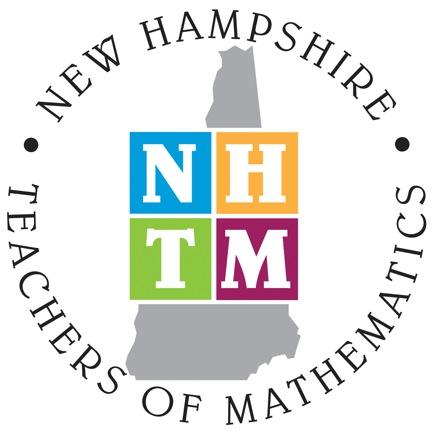 Richard C. Evans Distinguished Mathematics Educator AwardNOMINATION FORMThe intent of this award is to highlight creativity and innovation in the teaching of mathematics to all students.  The recipient of this award will represent Dr. Evans’ philosophy, passion and knowledge of mathematics education.Date:Contact information for Nominee: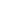 Name of Nominee: 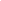 School Address:___________________________________________________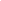 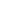 School Phone:_______________School Email address:____________________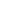 Current Teaching Position ___________________________________________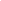 Number of Years Teaching:_________________________________________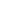 Home Address: 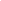 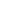 Home Phone:  ______________Home Email Address:_____________________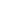 Degree Work Completed:____________________________________________------------------------------------------------------------------------------------------------------------	This section is to be completed by the person making the nomination.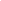 Name of Person Completing Nomination:________________________________Please provide the best contact information:Mailing Address:_________________________________________________________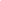 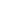 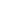 Phone:___________________    Email address:__________________________On a separate sheet and using 500 words or less, please respond to the following:In what capacity and for how long have you known the person whom you are nominating for the award?  Why did you nominate this person for the award?Describe the personal characteristics and traits of this person which make him/her deserving of the award.The 500 word (or less) essay may be utilized as one of the three required Recommendations for the Nominee as noted in the ‘Application Procedures’ (Requirements #4, #5, or #6 as appropriate).